Муниципальное дошкольное образовательное учреждение «Детский сад № 91» г. ЯрославляПроект«Комнатные растения»Группа «Семицветик»Возраст 4-5 лет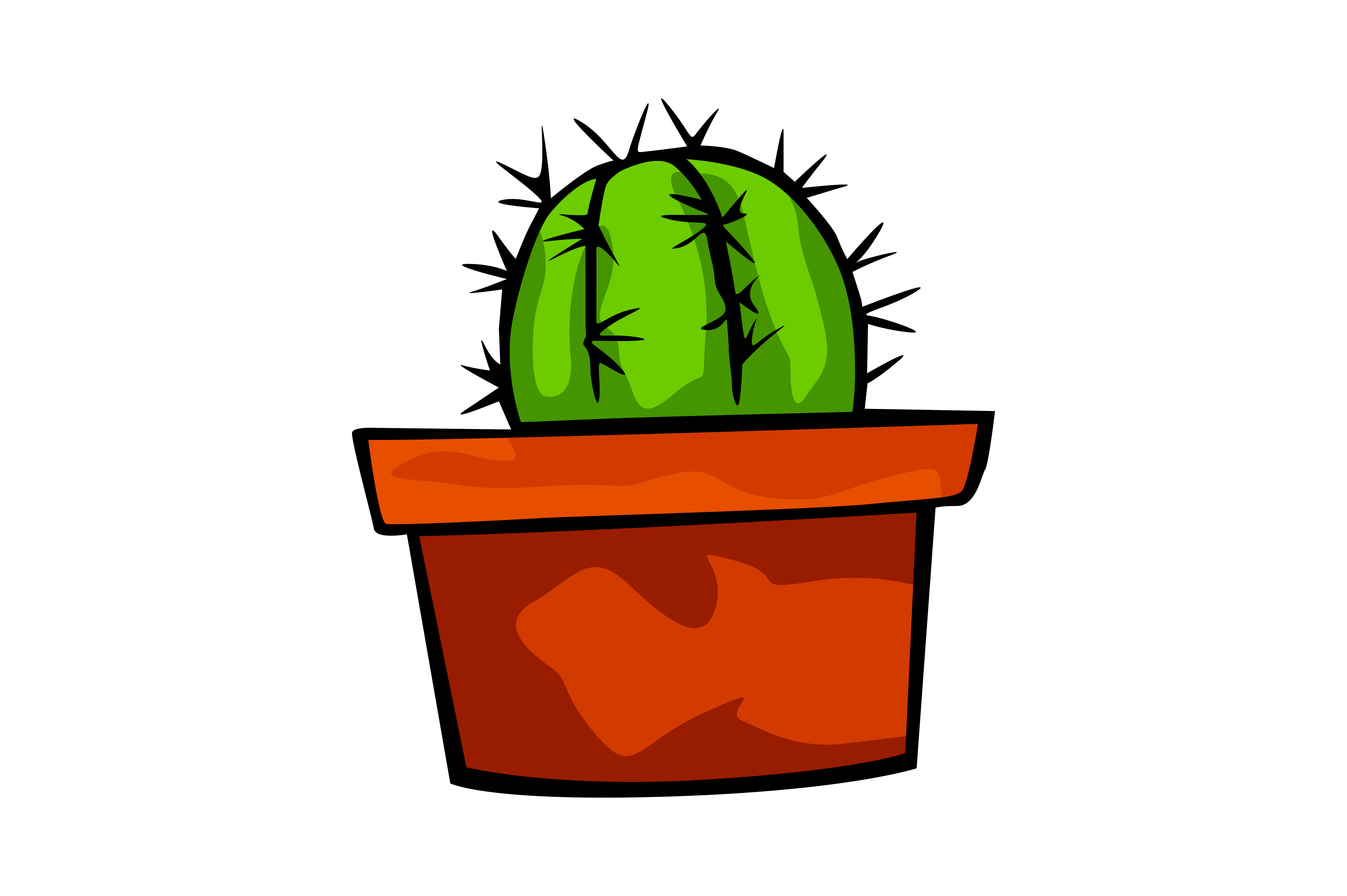 Подготовила: воспитатель I категории Комарова Мария ВалерьевнаФевраль, 2021 г.Уголок природы является местом систематического труда и наблюдений, где дети имеют возможность максимально проявить активность и самостоятельность. В повседневной жизни у дошкольников воспитывается познавательное отношение к природе, желание ухаживать за цветами. Комнатные растения – дидактический материал, с помощью которого решаются задачи экологического образования. Поэтому был разработан экологический проект «Комнатные растения».Цель проекта: Создание условий для ознакомления с миром цветов; Воспитывать познавательное отношение к природе; Развивать добрые чувства, ответственность за благополучие живых организмов, которые нуждаются в их покровительстве.Гипотеза: Воспитанники группы будут, бережнее относится к комнатным цветам, когда узнают, что обыкновенные растения помогают здоровью человекаЗадачи проекта:Формировать представления о комнатных цветах, их значимости в жизни человека.Развивать любознательность, наблюдательность, активность в познавательной деятельности.Развивать навыки моделирования и экспериментирования.Формировать эстетическое восприятие окружающего мира,экологически грамотное отношение к цветам.5. Изучить влияние деятельности человека на жизнь растений.Участники проекта: Дети средней группы, родители и педагоги.Способы оценки: Беседы, опыты, наблюдения, исследования, анализ творчества детей, игры.Предполагаемые результаты:Создание в группе необходимых условий по ознакомлению детей с многообразием комнатных растений:Оформление альбома «Комнатные растения».Подбор стихов, загадок.Заинтересованное отношение детей к поисковой деятельности.Более бережное отношение детей к растительному миру.Активное участие родителей в реализации проекта.Просвещение родителейПедагоги4. Подбор материала, дидактических пособий, информации. необходимых атрибутов для труда.Создать условия для трудовой и практической деятельности.Педагоги, родителиІІ этап(2-3-я недели)1. Рассматривание книг, энциклопедий, иллюстраций.2. Беседы (познавательные минутки)«Как появились растения»«Части растения»«Если бы не было растений»Прививать у детей интерес к книгам о растительном мире.Выяснить из опыта детей, что знают о комнатных растениях, какие цветы знают.Педагоги, родителиПедагоги дети.3. Посещение уголков природы детей других групп.Развивать у детей способность наблюдать, сравнивать, с помощью взрослых пытаться делать простейшие выводы.Педагоги4. Занятия:«Научим … ухаживать за комнатными растениями»«Цветовод – кто это?»«Кто ты?» (знакомство с новым комнатным растением)Расширять знания детей о мире комнатных растений: условиях роста и ухода.Педагоги, дети5. Опытно-экспериментальная деятельность:«Зачем растения вертятся?»«Зачем растениям нужен свет?»«Почему растения нельзя поливать холодной водой?»«Как дышат комнатные растения?»Развивать исследовательские навыки.Педагоги, дети6. Наблюдения за черенками герани (рассматривание, зарисовка стадий развития корневой системы)8. Чтение художественной литературы, заучивание стихов о комнатных растениях.Поддерживать интерес детей к художественной литературе о растениях. Развивать память, умение выразительно рассказывать стихи.Педагоги, дети9. Рисование, лепка, аппликация, конструирование на цветочную тематику в детском саду и дома.Развивать (учить) создавать образ растений разными видами изобразительной деятельности.Педагоги, дети, родители10. Проведение настольных, дидактических, подвижных, сюжетных игр.Развивать умение применять ранее полученные знания.Педагоги, дети11. Выпуск стенгазеты « Общение с комнатными растениями»Развивать совместное творчество.Педагоги, дети, родители13. Акция «Вырасти и подари комнатное растение группе»Пополнить состав растений группы (по программе), развивать желание у детей и родителей принимать участие в проведении мероприятий группыРодители, детиПриложениеКонспект занятия «Комнатные цветы»Предварительная работа. Рассмотреть с детьми комнатные растения в группе; познакомить с названием растений, обратить внимание на цветущие растения.Цель: Познакомить детей с комнатными растениями (герань, фиалка, бегония); учить находить и называть части комнатных цветов; учить ухаживать за комнатными растениями с помощью взрослых.Демонстрационный материал. Комнатные растения (герань, бегония, фиалка); предметные картинки этих цветов; план – схема описания растения.Раздаточный материал. Картинка с изображением комнатных растений, разрезанная на 5-6 частей.Ход занятияОрганизационный моментНа доске выставлены картинки с комнатными растениями (герань, бегония, фиалка).Воспитатель: Что это? (растения)- какие это растения? (комнатные)- Почему они называются комнатными? (растут в помещении, комнате)- из каких частей состоят растения? (корень, стебель, листья, бутоны, цветы)У некоторых (но не у всех) комнатных растений есть цветы. А в чем растут комнатные растения? (в цветочных горшках)- Назовите комнатные растения, изображенные на картинках.Основная частьИгра «Посадим комнатное растение»Дети составляют описание действий по представлению: «Сначала нужно насыпать влажную землю в цветочный горшок. В земле выкопать ямку. Аккуратно расправить корешки растения и засыпать их землей. Полить растение».Воспитатель: Как нужно ухаживать за комнатными растениями, чтобы они росли хорошо?(Рыхлить землю, поливать, обтирать цветы).ФизкультминуткаИгра «День – ночь». Дети сидят на корточках. На команду педагога: «день!» они поднимают руки над головой и тянутся к солнцу, приподнимаясь на носочки; на команду: «Ночь!» дети принимают исходное положение. Игра повторяется 3-4 раза.Игра «Назови ласково»Слова: корень, стебель, лист, бутон, цветок.Игра «Сложи картинку и назови, что получилось»У каждого ребенка картинка с изображением комнатного растения (герань, бегония или фиалка), разрезанная на 5-6 частей.Составление рассказа – описанияДети составляют рассказ – описание составленного растения по плану)«Это фиалка. У фиалки крупные листья зеленого цвета овальной формы. Цветы фиалки могут быть разные: белые, розовые, фиолетовые».Итог занятияОбобщающие вопросы по теме занятия № 1. «Знакомство с комнатными растениями»Показать детям комнатные растения и назвать их: бальзамин, примула, фикус, хлорофитум, герань, бегония, фиалка, кактус.Затем указывает на растения, дети называют их по заданию воспитателя выделяют в растениях корень, стебель, листья, цветы.
№ 2. Игра «Один и много»Ведущий называет цветок в единственном числе, а дети – во множественном: фикус – фикусы, фиалка – фиалки, кактус – кактусы и т.д.
№ 3. Игра «Чего не стало»Ведущий выставляет картинки с изображением комнатных растений (комнатные растения), называет их. затем предлагает детям закрыть глаза и определить, какой картинки не стало.
№ 4. Рисование «Фиалка в горшке»Детям показать несколько разных по цвету фиалок в горшках, обратить внимание детей на внешний вид растений: низкий кустик из плотных круглых и овальных листьев, соцветие напоминает зонтик с прилегающими друг к другу цветами. Показать приёмы изображения растения в горшочке гуашью (красками): сначала рисуется горшочек, потом куст из листьев и сверху несколько цветов, прилегающих лепестками друг к другу.
№ 5. Беседа об уходе за комнатными растениями.Кто должен ухаживать за комнатными растениями нашей группы? (Мы.) Что нужно делать, чтобы растения хорошо росли, цвели, были красивыми? (Ответы детей.) Для этого нужно вовремя поливать растения водой, вода – это их пища. Необходимо рыхлить землю в горшке, чтобы воздух проникал к корням. Если на листьях пыль, их следует протереть влажной тряпочкой. Расскажите, как вы и ваши родители ухаживаете за комнатными растениями дома. (Выслушиваются рассказы детей.) Внимательно осмотрите комнатные растения на подоконнике. какой уход требуется для них сейчас? (Дети осматривают растения и отвечают на вопрос.)Предложить детям лейки с водой, влажные тряпочки, палочки для рыхления земли.
№ 6. Познавательная минутка «Об уходе за комнатными растениями»Уточнить у детей, что они знают об уходе за комнатными растениями. Алоэ и кактус надо меньше поливать. Летом растениям требуется частый полив, зимой нужно поливать реже. Цветы следует держать в чистоте, чтобы на листьях не появлялись вредители. Весной надо пересаживать растения, подкармливать удобрениями.
 № 7. Рассказ «Аленький цветочек»Оля и Юля – близнецы. Они родились в один день. И вот им исполнилось шесть лет. Сёстры получили много подарков. Мама подарила им куклу Барби. Папа – дом для неё. Дядя – мяч. Дедушка – книгу сказок. А бабушка принесла каждой девочке по маленькому горшочку с землёй и сказала.- Поставьте горшочки на окно, поливайте землю через день и произойдёт чудо.Оля сделала всё так, как сказала бабушка. А Юля про свой горшочек забыла. Через неделю в Олином горшочке появился зелёный росток, а через две недели распустился прекрасный цветок на высоком стебле.- Аленький цветочек! – закричала Оля.Бабушка улыбнулась и сказала:- Он отблагодарил тебя за заботу.- А где же мой цветочек? – спросила Юля.- А твой цветочек погиб, потому что ты не ухаживала за ним. – вздохнула бабушка.Вопросы:- Как зовут девочек?- Какие подарки они получили на день рождение?- О чём бабушка предупредила девочек?- Как поступили девочки с подарком бабушки?- Почему у Юли не появился цветок?
№ 8. Разучите стихотворениеВот цветок бегония,Пышная красавица.Красотой своей онаВо всём мире славится.
№ 9. Лепка «Фиалка»Показать приёмы лепки цветка: скатать пять маленьких шариков, сплющить их между пальцами, соединить в форме круга, в серединке между лепестками прикрепить и прижать маленький жёлтый шарик – это сердцевина.
№ 10. Аппликация «Букет роз»Инструкция. Из цветной бумаги нарежьте полоски длинной 18 см, шириной 1,5 см. Помните полоски, чтобы бумага стала мягкой. Скрутите полоски в жгутик. Скрутите жгутик по спирали, а хвостик просуньте в последний виток. Приклейте получившуюся розочку. Наклеив все цветы, скрутите и наклейте стебли. Вырежьте листья и слегка помяв их, приклейте к основе.
№ 11. Стихотворение В. Паспалеевой «Лесная фиалка»Вопросы:- Что прогнало солнышко?- Что появилось среди леса?- Что тянется к солнцу?- Для кого сорвут первую фиалку?
№ 13. Подвижная игра «Посади цветы»Дети делятся на две команды и становятся в колонну друг за другом. На расстоянии 4-5 метров напротив каждой команды стоит стул. На нём лежат искусственные цветы и стоит детское ведро с песком. По команде первые игроки добегают до стула и ставят один цветок в «горшок» (ведро с песком), обегают стул и, прыгая на двух ногах, возвращаются к своей команде, встают в конец колонны. Как только игроки перепрыгнут через стартовую линию, бег начинает другой игрок.
№ 14. «Сравнение комнатных растений»Обратить внимание детей на характерные особенности растений и предложить их сравнить.Бегония: низкое растение с ползущим корневищем, Листья кособокие, широкие, овальные, заострённые. Стебель и листья волокнистые, цветки мелкие, бледно розовые, любит тень.Хлорофитум: в горшке плотно прилегающие листья образуют роскошный куст. Листья прямые, Стебель тонкий и гладкий. Цветки белые, мелкие, собраны в метёлку. Цветок любит свет, летом его надо обильно поливать.Примула: её называют «баранчиками», так как продолговатые, по краям волнистые, сморщенные и покрытые белым пушком листья напоминают курчавую шкурку молодых барашков. Цветки жёлтые, собраны в зонтик на длинном стебельке. В Германии из сушёных цветов заваривают чай. Англичане едят молодые листья примулы как салат, корни используют как лекарство от туберкулёза. В Швейцарии из настоя свежих цветов примулы и мёда готовят напиток.Цикламен: листья плотные, кожистые, округлые, зелёные с разными сероватыми и серебристыми узорами. Цветки крупные с заострёнными изогнутыми лепестками. Они бывают красные, розовые, белые, сиреневые. Любит свет во время цветения.Алоэ: листья выпуклые, сверху вогнутые, с небольшими мягкими шипами по краю. Это лечебный цветок. Его соком лечат простуду, раны.
№ 15. Физкультминутка «На лужайке по утру»На лужайке поутру мы затеяли игру.Ты – ромашка, я – вьюнок.Становитесь в наш венок. (Взялись за руки, построились в круг.)Раз, два, три, четыре,Раздвигайте круг пошире! (Ходьба по кругу.)А теперь мы – ручейки,Побежим вперегонки. (Бег по кругу.)Прямо к озеру спешим,Станем озером большим. (Ходьба по кругу.)Раз, два, три, четыре. раздвигайте круг пошире!Мы – весёлые лучи.Мы - резвы и горячи. (Прыжки на месте.)Раз, два, три, четыре,Раздвигаем круг пошире!Раз, два – вперёд нагнуться! (Наклоны вперёд.)Три, четыре – быстрей чуть-чуть!Приподняться, подтянуться. (Прогнулись, руки вверх.)Глубоко потом вдохнуть.Раз, два – назад прогнуться, не сгибать колен ничуть.Разогнуться, подтянуться, снова глубоко вдохнуть.Раз, два, три, четыре, взмах руками, ноги шире! (Махи руками.)Раз, два, три, четыре, пять! (Прыжки на месте.)Стали бегать и скакать!
№ 16. Опыт: «Зачем растения вертятся?»(Живая природа – приспособление растений)Цель: Показать, что для роста растения необходим свет.Материалы: две плошки с растениями (лучше герань).Опыт:- Поставьте два растения рядом и в течение недели поливайте и ухаживайте за растениями. только одно растение в течение недели периодически поворачивайте, а другое растение – нет. Через неделю сравните два растения. Что можно отметить? (Растение, которое периодически поворачивали, стало зелёным, листочки равномерно распределены вокруг стебелька. У другого растения листочки смотрят в окно). Почему? (Потому что там солнышко. Листочки любят свет. Бледные листочки позеленели на свету.)Почему? Потому что растения своими листочками тянутся к свету.Вывод: Растениям для роста нужен свет№ 17. Опыт: «Зачем растениям нужен свет?»(Неживая природа – явления природы – свет)Цель: Показать, что для роста растения необходим сет.Материалы: две плошки с растениями (лучше герань).Опыт:- Возьмите одно растение в плошке и поставьте на окно и в течение недели наблюдайте за листьями, какие они? (листочки яркие, зелёные. смотрят на окно).- Возьмите вторую плошку с растением и поместите в тёмное место. В течение недели поливайте растение, ухаживайте за ним: рыхлите землю. Через неделю внесите растение в комнату и поставьте на окно рядом со второй плошкой.- Сравните два растения, какие произошли изменения? (растение, которое стояло на окне, не изменилось. оно очень зелёное. листочки яркие, головки смотрят в окно. У растения, которое стояло в темноте, листочки изменились. они стали очень бледными и пожелтели).Итоги:- У растения, которое стояло на окне, листочки зелёные.- У растения, которое стояло в темноте, листочки стали бледными, вялыми.Почему? растению, которое стояло в темноте, не хватало солнышка.Вывод: Растениям для роста необходим солнечный свет.18. Опыт: «Почему растения нельзя поливать холодной водой?»(Живая природа – особенности ухода за растениями)Цель: Определить влияние тепла и холода на рост растений.Материалы: три блюдца, семена фасоли, ёмкость с водой, тряпочки.Опыт:Перед опытом дети рассматривают семена. Определяют, когда можно семена высаживать на грядку. воспитатель предлагает детям проверить, какой температурный режим нужен для роста семян фасоли?- Возьмите три тряпочки, смочите в воде и поместите в них семена. Разложите тряпочки с семенами на три блюдца. Первое блюдце поместите в прохладное место. Второе блюдце поместите там, где комнатная температура. Третье блюдце поместите у батареи. Свои наблюдения в течение двух-трёх дней фиксируйте в таблице.Итоги:- В первом блюдце семена только набухли.- Во втором блюдце семена проклюнулись.- В третьем блюдце из семян появились ростки с листочками.Почему? Потому что третье блюдце стояло рядом с горячей батареей.

№ 19. Загадки о комнатных растениях.Полосатый, длинный, а не брус, Куст оконный и балконный,Полосатый, но не арбуз. Лист пушистый и душистый,(Сансевьера.) А цветки на окне –Словно шапка в огне.Стоит мокрый Ванёк, (Пеларгония.)А в кудрях – огонёк.(Бальзамин.) На окошке у травыНоги выше головы,Этот доктор Айболит А у бедного цветочкаНа моём окне стоит. Три лиловых лепесточка.Весь зелёный, будто ёлка. (Традесканция.)Кашель есть? А насморк есть?Быстро вылечит он всех. На моём окошке поселился ёжик.(Алоэ.) Всё глядит в окошко, а ходить не может. Он зелёный, а не луг, Где же его лапки? Где у него рожки?Носит платье, а не пастух. Может он без шапки от мороза ёжится?Он цепко висит, а не крюк, (Кактус.)На стенку влез, а не паук.(Плющ.)
№ 20. Пальчиковая игра «Алые цветки»Наши алые цветы (Раскрываются пальчики, кисти рук Распускают лепестки поворачиваются влево-вправо.)Ветерок чуть дышит,Лепестки колышет. (Потихоньку пошевелить пальчиками.)Наши алые цветки.Закрывают лепестки, (Сомкнуть пальцы вместе в «бутон».)Тихо засыпают, (Кисти рук опустить вниз.)Головой качают. (Круговые движения кистями рук.)
№ 21. Подвижная игра «С цветами»Дети строятся в две команды друг за другом. По сигналу первые игроки бегут до финиша, собирая бумажные цветы с пола, а от финиша до старта цветы нужно опять разложить по прямой линии. Побеждает тот, кто сделает это быстрее.
№ 22. Подвижная игра « За цветами»Дети делятся на две команды друг за другом. Напротив каждой команды стоит стул с цветами. по сигналу первые игроки на двух ногах прыгают до стула, берут один цветок и прыгают назад к команде.
№ 23. Игра «Нарисуй цветок»Дети строятся в две команды. Напротив каждой команды – доска. Необходимо нарисовать цветок. каждый участник рисует одну деталь.
№ 25. Подвижная игра «Салки с цветком»Играющие встают в круг парами, друг за другом. Выбирают двух ведущих, одному из них дают цветок. по сигналу ведущий с цветком убегает, а второй ведущий догоняет его. Игра проходит за кругом. ведущий с цветком может передать цветок любому играющему, стоящему в паре, и встать на его место. таким образом ведущий с цветком меняется. Ведущий, оставшийся без пары, догоняет ведущего с цветком. Когда ведущий с цветком пойман вторым ведущим, то второму ведущему дают цветок, а следующий ведущий выбирается из числа детей, стоящих парами. Игра начинается по сигналу.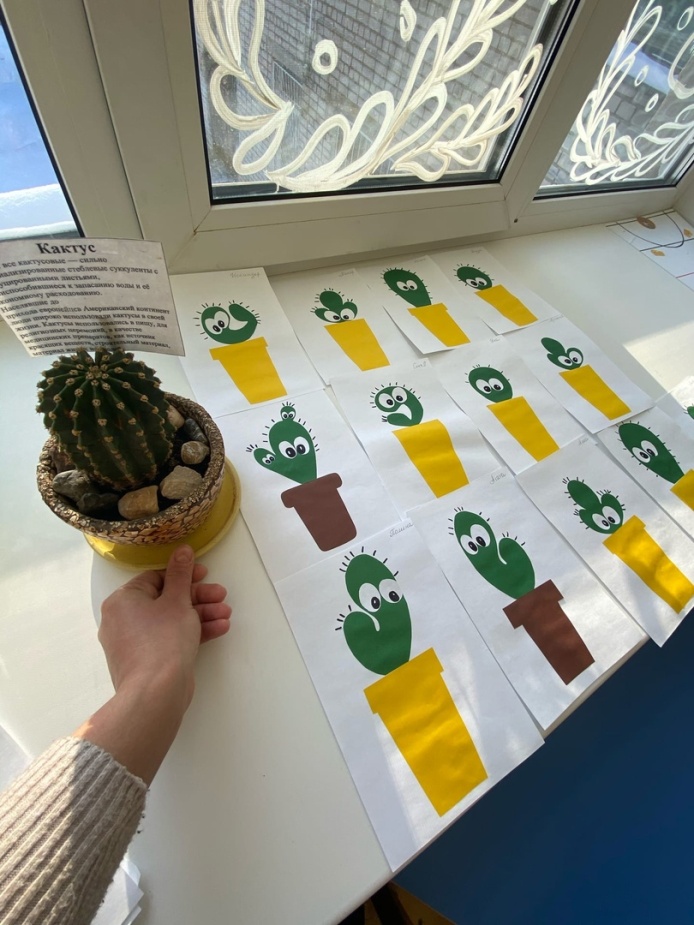 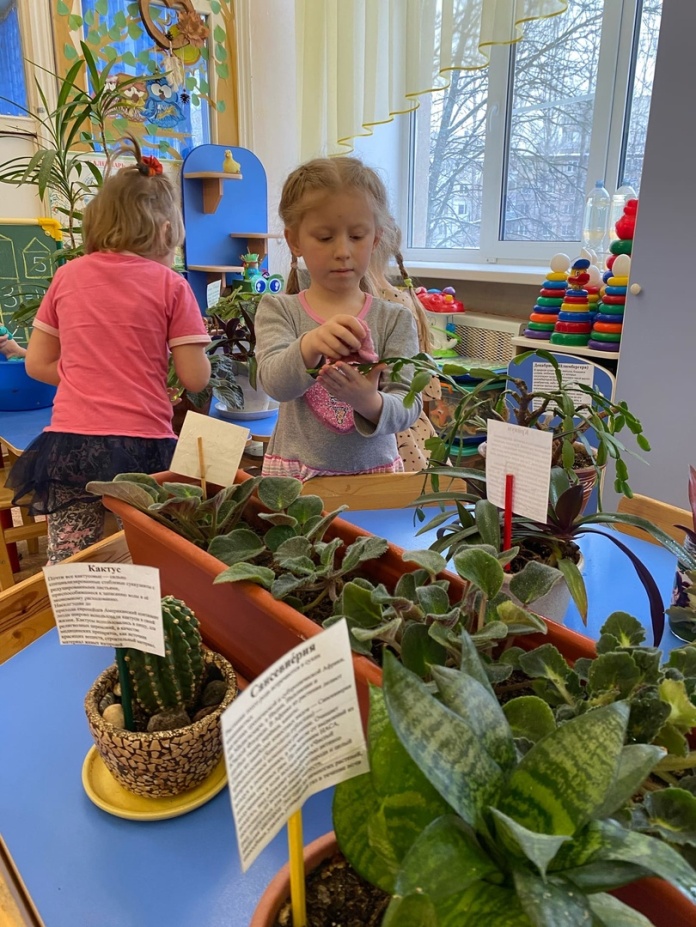 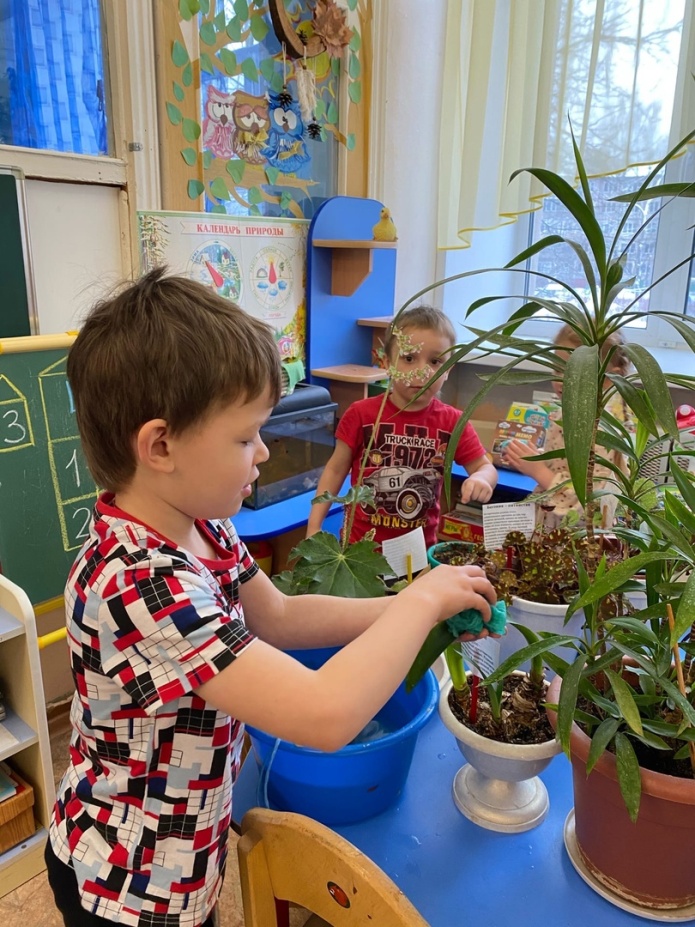 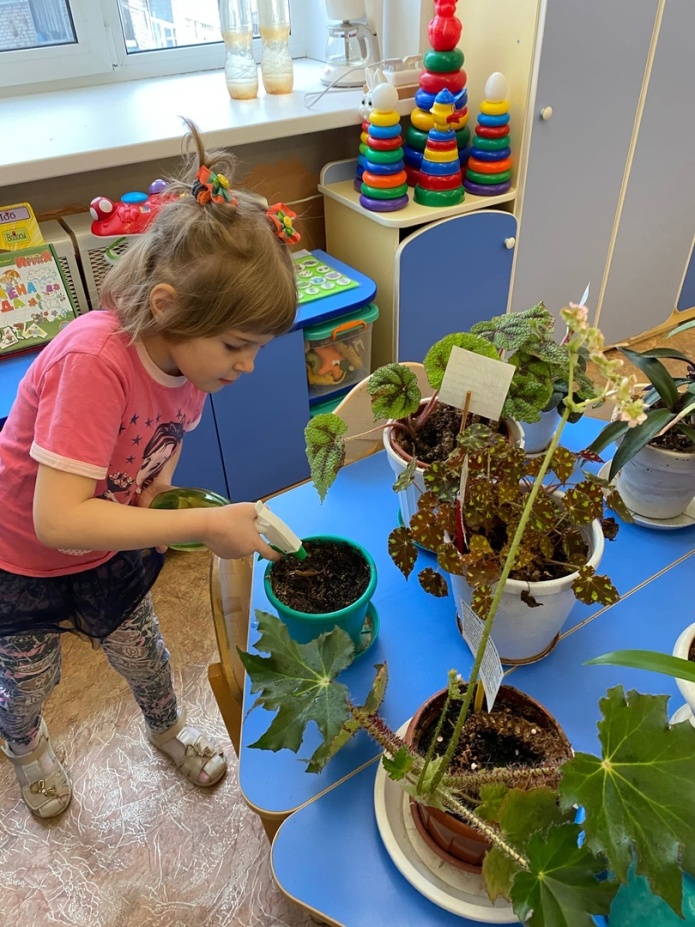 